A Song for Two Hundred YearsSong for Two Hundred Years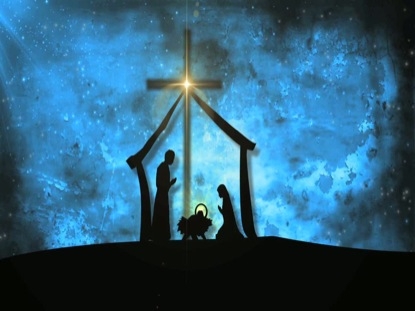 ~ Sr Raphael Consedine, PBVMHere is Bethleham.From here went ringing far across the worldthe singing news of God.The poor who waited in the frozen darksaw Life offered in the radiant Word,and came with eager haste to findChrist born to them.Here is Bethlehem:a woman pierced by the Spirit’s strength,waiting in stillness on the Spirit’s strength,empty of aught save the Spirit’s gift.A woman faithful to the Word received,whole in her heart and her hands to raisea house built leaning on the breath of God.